CLUB CHAMPIONSHIPAUGUST 11-12CHAMPIONSHIP FLIGHT (Blue Tees)1ST      ROBBIE INGRAM       73, 77-150            100 PTS2ND    DEREK PYLE                 73, 86-159              50 PTS3RD    JEFF BERTELSEN          82, 79-161             40 PTS4TH    ERIC SISLER                  79, 83-162              30 PTSFIRST FLIGHT (White Tees)1ST     COREY PEDERSON      77, 81-158             80 PTS2ND   JOSE MENDOZA           78, 81-159             50 PTS3RD   STEVE PATNODE          85, 79-164             40 PTSSECOND FLIGHT (White Tees)1ST    MICHAEL MATTERN    85 ,85-170               80 PTS2ND   MIKE RUANE                 84, 90-174               50 PTS3RD   BUD STAY                       82, 93-175               20 PTS3RD   JERRY THURESON         88, 87-175               20 PTS3RD   MIGUEL DEHARPPORTE   83, 92-175           20 PTSTHIRD FLIGHT (Net-White Tees)1ST    GARY OLSON                74, 68-142                 80 PTS2ND   DWAN ELLIOTT            72, 72-144                  50 PTS3RD   CHRIS CLARKE               76, 74-150                  40 PTS4TH   JIM WERNER                 82, 71-153                   30 PTSSATURDAY PROXIMITIES    10 PTS EACH#8    MIGUEL DE HARPPORTE #18  COREY PEDERSON  SUNDAY PROXIMITIES#8   JEFF BERTSELSEN#18   IRA HACKNERSATURDAY SKINSGROSS    $25 EACHDE HARPPORTE    3   ON   7DE HARPPORTE    2   ON   8INGRAM                2   ON   11PEDERSON           4   ON   12DOMINGUEZ       3   ON   15SLETTEN               2   ON   16STAY                     2   ON    18NET   $43 EACHDE HARPPORTE    2   ON   7PEDERSON            3   ON   12DOMINGUEZ        2   ON   15STORKAMP           4   ON   17SUNDAY SKINSGROSS    $58 EACHOLK                         3   ON   1KAROS                    2   ON   14ZIEGLER                  3   ON   15NET       $35 EACHOLK                         2   ON   1MATTERN              3   ON   6MENDOZA             2   ON   7KAROS                    1   ON   14ZIEGLER                  2   ON   15SENIOR CLUB CHAMPIONSHIPJULY 28-291ST GROSS              ERIC SISLER                 81, 77 – 158        80 POINTS2ND GROSS             ROBBIE INGRAM        78, 81 -  159        50 POINTS3RD GROSS             TOM SLETTEN             77, 84 -  161        40 POINTS1ST NET                   JOSE MENDOZA          76, 69  - 145        40 POINTS1ST NET                   BUD STAY                     74, 71  - 145        40 POINTS1ST NET                   MICHAEL MATTERN  75, 70 -  145        40 POINTS1ST NET                   JERRY THURESON      72, 73 -  145        40 POINTSSATURDAY PROXIMITIES     10 POINTS EACH#8    SISLER#18  THURESON SATURDAY SKINSNET      $26 EACHSLETTEN         3   ON   2ANDERSON    2   ON   4ANDERSON    1   ON   8SISLER            2   ON   9CLOSE             2   ON   16CLOSE             2   ON   17ROOTES          2   ON   18WIRTH CUP POINTS 2012(FINAL)CLASS ACOMMERS                144.2               75 PTSSLETTEN                    83                   50 PTSPYLE                           56.7                25 PTSBOCK                          35.7SISLER                       26.5PEDERSON                20MORGAN                  16.7ZIEGLER                    10PATNODE                   5.7INGRAM                     5CLASS BMATTERN                  80                   75 PTSSTAY                           76                    50 PTSMERCHEN                 65.75               25 PTSMENDOZA                 48.75CLOSE                        45THURESON               29.75ANGELUS                  29RUANE                       17WELLS                        0.75CLASS CSCHUTTER               71.17               75 PTSROWELL                   60.5                 50 PTSOLSON                       55                    25 PTSELLIOTT                   48PREVOST                  47.67SNODDY                   35FARNSWORTH        29PANSER                    25WERNER                  20SCHMIDT                 10ROOTES                     3MATCH PLAY CHAMPION WINNER GENE PANSER DEFEATED PAUL COMMERSTOURNAMENT OF CHAMPIONSSEPTEMBER 23, 2012CLASS A1ST GROSS              BEN OLK                      78         50 PTS1ST NET                   COREY PEDERSON     73        40 PTS1ST NET                   JOSE MENDOZA          73         40 PTSCLASS B 1ST NET                   GARY OLSON               69         50 PTS2ND NET                  RAY CLOSE                  70          35 PTS2ND NET                  MICHAEL MATTERN  70          35 PTSCLASS C1ST NET                   DAN STORKAMP         70          50 PTS2ND NET                  DWAN ELLIOTT           71          35 PTS2ND NET                  BUD ROWELL              71           35 PTSPROXIMITIES     10 PTS EACH#8     MENDOZA#18   ANGELUSGROSS SKINS       $38 EACHOLK                   4   ON   12STORKAMP      3   ON   14PYLE                 3   ON   15NET SKINS        $23 EACHPREVOST          1   ON   8OLK                   3   ON   12STORKAMP      2   ON   14PYLE                 2   ON   15ANGLEUS        2   ON    17    RYDER CUP RESULTSJULY 14-15, 2012SATURDAY BEST BALL RESULTSSCHUTTER/FARNSWORTH (E) BEAT PREVOST/DEHARPPORTE(USA)      7 AND 6KAROS/ANGELUS (US) BEAT CLOSE /OLSON (E)                                           6 AND 5RUANE/THURESON (US) WELLS/MATTERN (E)                                         ALL SQUAREPYLE/MORGAN (US) BEAT SISLER/MENDOZA (E)                                          4 AND 3ZIEGLER/COMMERS (US) BEAT HACKNER/INGRAM  (E)                              4 AND 3TSATSOS/MERCHEN (US) BEAT STAY/PATNODE (E)                                       5 AND 3SNODDY/ANDERSON (E) BEAT ROWELL/ROOTES (US)                                2 AND 1UNITED STATES    4 ½   EUROPE   2 ½ GROSS SKINS      $24 EACH                     NET SKINS   $29 EACHCOMMERS           3    ON   2                       COMMERS       2   ON   2SISLER                  3   ON   10                     FARNSWORTH 2   ON   4DOMINGUEZ       4   ON   12                     MERCHEN        3   ON   6PYLE                     3   ON   13                     FARNSWORTH 1   ON   8PYLE/MORGAN  3   ON   14                     DOMINGUEZ    3   ON   12COMMERS           2   ON   18PROXIMITIES      10 POINTS EACH#8 FARNSWORTH#18 COMMERSSUNDAY SINGLESELLIOTT (E) BEAT PANSER (US)    5 AND 4PREVOST (US) BEAT SCHUTTER (E) 4 AND 2STAY (E) BEAT RUANE (US)  4 AND 3ANGELUS (US) AND WELLS (E)  ALL SQUARETHURESON (US) AND CLOSE (E) ALL SQUAREDE HARPPORTE (US) BEAT GOMEZ (E) 3 AND 2MERCHEN (US) AND OLSON (E) ALL SQUAREKAROS (US) BEAT MATTERN (E) 2 UPMENDOZA (E) BEAT TSATSOS (US) 5 AND 4LEARY (US) BEAT PATNODE (E) 5 AND 4MORGAN (US) BEAT BOCK (E) 2 AND 1HACKNER (E) BEAT ZIEGLER (US) 3 AND 2INGRAM (E) BEAT PYLE (US) 3 AND 2COMMERS (US) BEAT SISLER (E) 3 AND 2ROWELL (US) BEAT SNODDY (E) 3 AND 1ANDERSON (E) BEAT ROOTES (US) 2 AND 1DOMINGUEZ (US) BEAT FARNSWORTH (E) 4 AND 2UNITED STATES 9 ½ EUROPE 7 ½ WEKKEND TOTALSUNITED STATES 14   EUROPE 10EACH MEMBER OF THE US TEAM RECEIVES 40 POINTSSUNDAY SKINSGROSS     $43 EACHCOMMERS     3   ON   2COMMERS     2   ON   4PYLE               3   ON   9MORGAN       4   ON   12NET      $34 EACHCOMMERS     2   ON   2ROWELL         2   ON   9MORGAN        3   ON   12STAY                2   ON   14PANSER          4   ON    15PROXIMITIES   10 POINTS EACH#8 MATTERN#18 PREVOST                                                                                           TWGC Member Guest Day June, 10th 2012                                                                                           TWGC Member Guest Day June, 10th 2012                                                                                           TWGC Member Guest Day June, 10th 2012                                                                                           TWGC Member Guest Day June, 10th 2012                                                                                           TWGC Member Guest Day June, 10th 2012                                                                                           TWGC Member Guest Day June, 10th 2012                                                                                           TWGC Member Guest Day June, 10th 2012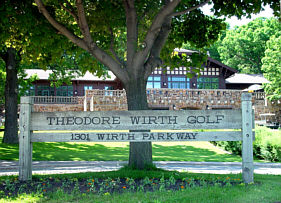  Tournament Format Scores Flight A  Flight B  Gross  Net  Proximities  Long Drive  Total Pay Out  1st Place                            Two Man Net Best Ball  Paul Helpen Net 63 $    50.00  Ray Close  $    50.00  Mike Schoff Net 61 $    50.00  Steve Walstead  $    50.00  2nd Place                            Two Man Net Best Ball  Ben Olk Net 63 $    40.00  Steve Olk  $    40.00  Dan Storkamp Net 62 $    40.00  Pat Leary  $    40.00  3rd Place                            Two Man Net Best Ball  Rikki Douglas Net 65 $    15.00  Dwight Wells  $    15.00  Chuck Mattern Net 65 $    15.00  Mike Mattern  $    15.00  Dwan Elliott Net 63 $    30.00  Virginia Rootes  $    30.00  1st Individual Gross  Bock 77 $    50.00  2nd Individual Gross  Chuck Mattern 77 $    40.00  3rd Individual Gross  Ben Olk 79 $    30.00  1st Individual Net  Mike Mattern Net 68 $    50.00  2nd Individual Net  Ray Close Net 68 $    40.00  3rd Individual Net  Mike Schoff Net 69 $    30.00  Proximities  Hole 8  Joe Heitkamp  $           25.00  Hole 18  Ray Close  $           25.00  Long Drive 15  Chuck Mattern  $              25.00  Sub Totals:  $  240.00  $  240.00  $  120.00  $  120.00  $           50.00  $              25.00  Total:  $              795.00  Special Note: Ties determined by back nine low score and then front nine.Ties determined by back nine low score and then front nine.Ties determined by back nine low score and then front nine.Ties determined by back nine low score and then front nine.Ties determined by back nine low score and then front nine.Upon above being a tie then the two teams/individual team will split winningsUpon above being a tie then the two teams/individual team will split winningsUpon above being a tie then the two teams/individual team will split winningsUpon above being a tie then the two teams/individual team will split winningsUpon above being a tie then the two teams/individual team will split winningsUpon above being a tie then the two teams/individual team will split winningsUpon above being a tie then the two teams/individual team will split winningsNo club member can win twice in same formatNo club member can win twice in same formatNo club member can win twice in same formatNo club member can win twice in same format Skins Payout  Gross  Net  Total  Mike Ruane  $          90.00  Ira Hackner  $          90.00  Mike Mattern  $          90.00  Rikki Douglas  $          90.00  Pat Leary  $          90.00  Bill Rau  $  117.00  Mike Schoff  $  117.00  Dan Storkamp  $  117.00  Virginia Rootes  $  117.00  Sub Total:  $       450.00  $  468.00  Total:   $  918.00 